Acknowledgement of all center policies at Kids Play GardenI, __________________________ (PRINT NAME) parent of ______________________________________________________________________________________________________________________ (PRINT CHILD OR CHILDREN’s NAMES)Have read all Kids Play Garden policies including but not limited to:Release of ChildrenAdministration of Medicine -Kids Play Garden does not administer medicine, unless life saving such as an EpiPen with written parental approval.Discipline and Behavior ManagementConfidentiality Emergency Medical PlanAuthorization for Medical TreatmentClient AgreementPlaySet Safety________________________________________________                   ___________________Parent/Guardian Signature 							Date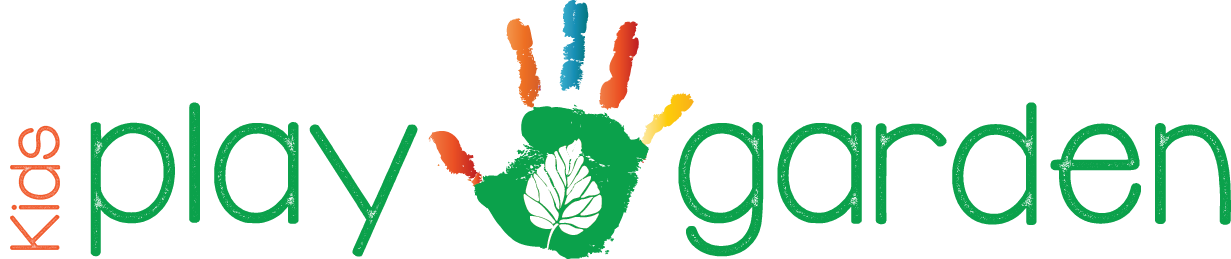 Acknowledgement of all center policies at Kids Play GardenI, __________________________ (PRINT NAME) parent of ______________________________________________________________________________________________________________________ (PRINT CHILD OR CHILDREN’s NAMES)Have read all Kids Play Garden policies including but not limited to:Release of ChildrenAdministration of Medicine -Kids Play Garden does not administer medicine, unless life saving such as an EpiPen with written parental approval.Discipline and Behavior ManagementConfidentiality Emergency Medical PlanAuthorization for Medical TreatmentClient AgreementPlaySet Safety________________________________________________                   ___________________Parent/Guardian Signature 							Date